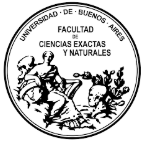 UNIVERSIDAD DE BUENOS AIRESFacultad de Ciencias Exactas y NaturalesDepartamento de Biodiversidad y Biología Experimental“TITULO DE TESIS”Tesis presentada para optar al Título de Doctor/a de la Universidad de Buenos Aires en el área de Ciencias BiológicasLic. Director de tesis: Consejero de Estudios: Lugar de trabajo: Buenos Aires, 20XX